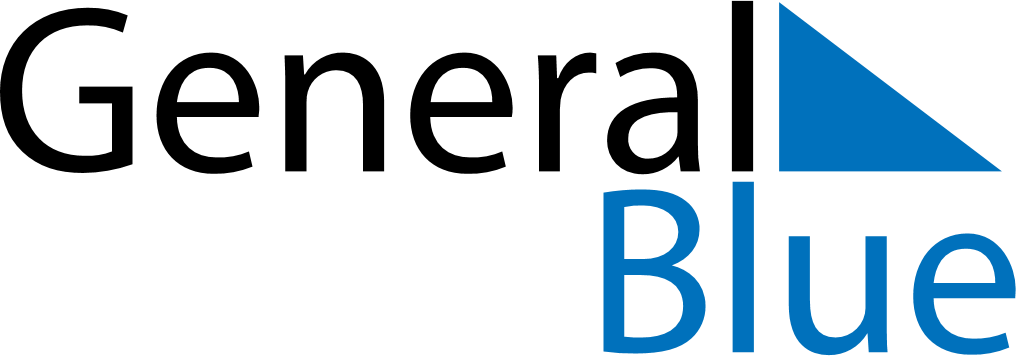 March 2018March 2018March 2018ColombiaColombiaSUNMONTUEWEDTHUFRISAT123456789101112131415161718192021222324Saint Joseph25262728293031Palm SundayMaundy ThursdayGood Friday